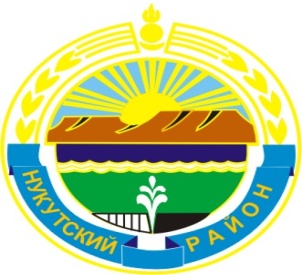 МУНИЦИПАЛЬНОЕ  ОБРАЗОВАНИЕ«НУКУТСКИЙ  РАЙОН»АДМИНИСТРАЦИЯМУНИЦИПАЛЬНОГО ОБРАЗОВАНИЯ«НУКУТСКИЙ РАЙОН»ПОСТАНОВЛЕНИЕот 23 декабря 2015 года                             № 442                                            п. НовонукутскийОб утверждении Плана мероприятий («дорожной карты») по повышению значений показателей доступности для инвалидов муниципальных объектов  и услуг в муниципальном образовании «Нукутский район на 2016-2030 годыВ соответствии с  Федеральным законом от 01 декабря 2014 года № 419-ФЗ «О внесении изменений в отдельные законодательные акты Российской Федерации по вопросам социальной защиты инвалидов в связи с ратификацией Конвенции о правах инвалидов», пунктом 3 постановления Правительства Российской Федерации от 17 июня 2015 года № 599 «О порядке и сроках разработки федеральными органами исполнительной власти, органами исполнительной власти субъектов Российской Федерации, органами местного самоуправления мероприятий по повышению значений показателей доступности для инвалидов объектов и услуг в установленных сферах деятельности», руководствуясь ст. 35 Устава муниципального образования «Нукутский район», Администрация ПОСТАНОВЛЯЕТ:Утвердить План мероприятий («дорожную карту») по повышению значений показателей доступности для инвалидов муниципальных объектов  и услуг в муниципальном образовании «Нукутский район» на 2016-2030 годы (Приложение № 1).Опубликовать настоящее постановление в печатном издании «Официальный курьер» и разместить на официальном сайте муниципального образования «Нукутский район».3.   Настоящее постановление вступает в силу с 1 января 2016 года.4.  Контроль за исполнением настоящего постановления возложить на    заместителя мэра муниципального образования «Нукутский район» по социальным вопросам М.П. Хойлову.               Мэр                                                                         С.Г. ГомбоевПриложение №1к постановлению АдминистрацииМО «Нукутский район»от 23.12.2015  г. № 442ПЛАН мероприятий («дорожная карта») по повышению значений показателей доступности для инвалидов муниципальных объектов и услугв муниципальном образовании «Нукутский район» на 2016-2030 годы1. ОБЩЕЕ ОПИСАНИЕ   Обеспечение инвалидам равных с другими гражданами возможностей в реализации гражданских, экономических, политических и других прав и свобод, предусмотренных Конституцией Российской Федерации, является частью государственной политики в области социальной защиты.Реализация «дорожной карты» по повышению значений показателей доступности для инвалидов муниципальных объектов и услуг в  муниципальном образовании «Нукутский район» на 2016-2030 годы (далее – «дорожная карта») направлена на обеспечение доступности приоритетных объектов и услуг в сфере образования,  культуры, транспорта, физической культуры и спорта, потребительского рынка, социальной защиты населения для инвалидов и других маломобильных групп населения (далее – МГН) в муниципальном образовании «Нукутский район», преодоление социальной разобщенности в обществе.Для обеспечения беспрепятственного доступа инвалидов и других МГН к объектам и услугам, предоставляемым населению, необходимо выявить и устранить барьеры, мешающие обеспечению доступности муниципальных объектов транспортной и  социальной инфраструктуры: учреждений образования,  культуры, физической культуры и спорта, потребительского рынка, социальной защиты населения.Вновь вводимые в эксплуатацию или прошедшие реконструкцию, модернизацию или капитальный ремонт после 1 июля 2016 года объекты социальной инфраструктуры должны полностью соответствовать требованиям по обеспечению условий доступности инвалидам и другим МГН.В отношении существующих объектов социальной инфраструктуры, которые невозможно полностью приспособить с учетом потребностей инвалидов, необходимо принимать меры для обеспечения доступа инвалидов к месту предоставления услуги либо, если это возможно, обеспечить предоставление необходимых услуг по месту жительства инвалида или в дистанционном режиме.«Дорожная карта» предусматривает следующие направления реализации мероприятий:1) 	повышение уровня доступности муниципальных объектов и услуг  в  сфере образования,  культуры, физической культуры и спорта, потребительского рынка, социальной защиты населения;2) 	повышение уровня доступности муниципальных объектов и услуг  транспортной инфраструктуры;3) 	преодоление социальной разобщенности в обществе и формирование позитивного отношения к проблемам инвалидов и к проблеме обеспечения доступной среды жизнедеятельности для инвалидов и других МГН.Реализация «дорожной карты» осуществляется за счет средств федерального бюджета, областного бюджета, средств бюджета муниципального  образования  «Нукутский район».Мероприятия   «дорожной карты» рассчитаны на реализацию в период с 2016 по 2030 годы.Проблемы, сложившиеся в соответствующих сферах жизнедеятельности инвалидов и других МГН в  муниципальном образовании «Нукутский район», обусловлены следующими обстоятельствами. Доля инвалидов среди населения муниципального образования  «Нукутский район», в частности, среди населения трудоспособного и пенсионного возраста, ежегодно увеличивается. В общей численности населения  муниципального образования  «Нукутский район»,  (15 727 чел.) удельный вес инвалидов в 2015 году составил 10,4% (1641 человек), из них: инвалидов старше 18 лет – 1552 человека, инвалидов до 18 лет – 89 человек.В настоящее время в муниципальном образовании  «Нукутский район», автомобильный транспорт общего пользования слабо приспособлен или совсем не приспособлен для инвалидов и других МГН. В муниципальном образовании «Нукутский район» действуют более 84  муниципальных объектов в приоритетных сферах жизнедеятельности: образования, культуры, физкультуры и спорта, потребительского рынка, социальной защиты.С 2015 года разрабатывается  программа «Доступная среда для инвалидов и других маломобильных групп населения на 2015-2030 годы» в рамках реализации мероприятий программы «Доступная среда для инвалидов и других маломобильных групп населения на 2015-2030 годы», будет  проводится работа по решению проблем инвалидов и других МГН в рамках обеспечения доступности приоритетных объектов в приоритетных сферах жизнедеятельности: - адаптируются муниципальные объекты социальной инфраструктуры для инвалидов и других МГН путем  строительства, реконструкции и увеличения стоимости основных средств;- приобретается специализированное оборудование и реабилитационная техника;- создаются условия для инклюзивного образования детей-инвалидов.   Реализация мероприятий «дорожной карты» позволит создать условия и возможность получения услуг инвалидами и другими МГН в приоритетных сферах жизнедеятельности, в том числе за счет расширения материально-технической базы и адаптации зданий, сооружений в соответствии с требованиями законодательства Российской Федерации. Для формирования доступной среды жизнедеятельности инвалидов и других МГН в муниципальном образовании «Нукутский район», в первую очередь, необходимо определить приоритеты, последовательность действий и объем необходимых финансовых ресурсов.Решение проблемы  формирования доступной среды жизнедеятельности инвалидов и других МГН требует комплексного подхода, включающего реализацию муниципальной программы   муниципального образования «Нукутский район» и исполнение мероприятий «дорожной карты». Для достижения запланированных в «дорожной карте» значений показателей доступности для инвалидов и других МГН муниципальных объектов социальной и транспортной инфраструктур необходима консолидация усилий  структурных подразделений Администрации муниципального образования «Нукутский район» (далее – Администрация МО «Нукутский район»).2. ЦЕЛИ «ДОРОЖНОЙ КАРТЫ»«Дорожная карта» по повышению значений показателей доступности для инвалидов муниципальных объектов и услуг в муниципальном  образовании  «Нукутский район», на 2016-2030 годы принята в целях:1) 	повышение уровня доступности приоритетных объектов и услуг в сфере образования, культуры, физической культуры и спорта, потребительского рынка, транспортной инфраструктуры, социальной защиты населения;2) 	преодоление социальной разобщенности в обществе и формирование позитивного отношения к проблемам инвалидов и к проблеме обеспечения доступной среды жизнедеятельности для инвалидов и других МГН.3. ОЖИДАЕМЫЕ РЕЗУЛЬТАТЫ РЕАЛИЗАЦИИ «ДОРОЖНОЙ КАРТЫ»Ожидаемые результаты реализации  «дорожной карты»:1) 	повышение доступности муниципальных объектов и услуг для инвалидов и других МГН – доля доступных муниципальных объектов в сфере образования, культуры, физической культуры и спорта, потребительского рынка, транспортной инфраструктуры, социальной защиты населения к 2030 году составит около 54%. Создание для инвалидов равных возможностей участия в жизни общества и повышение качества жизни на основе создания доступной среды жизнедеятельности будет способствовать повышению уровня здоровья, качества и продолжительности жизни этой категории граждан; 2) 	преодоление социальной разобщенности в обществе за счет возможности участия граждан с ограниченными возможностями в жизни общества, в том числе в культурных и спортивных мероприятиях;3)  снижение социальной напряженности в обществе за счет преодоления социальной изоляции инвалидов и других МГН.4. ПОКАЗАТЕЛИ ДОСТУПНОСТИ ДЛЯ ИНВАЛИДОВ ОБЪЕКТОВ И УСЛУГ.МЕРОПРИЯТИЯ «ДОРОЖНОЙ КАРТЫ»4.1. ПОВЫШЕНИЕ ЗНАЧЕНИЙ ПОКАЗАТЕЛЕЙ ДОСТУПНОСТИ ДЛЯ ИНВАЛИДОВ ОБЪЕКТОВ И УСЛУГ4.2. ПЕРЕЧЕНЬ МЕРОПРИЯТИЙ «ДОРОЖНОЙ КАРТЫ»,РЕАЛИЗУЕМЫХ ДЛЯ ДОСТИЖЕНИЯ ЗАПЛАНИРОВАННЫХ ЗНАЧЕНИЙ ПОКАЗАТЕЛЕЙ ДОСТУПНОСТИ ДЛЯ ИНВАЛИДОВ ОБЪЕКТОВ И УСЛУГ5. ПОРЯДОК И СРОКИ ПРЕДОСТАВЛЕНИЯ ОТЧЕТНОСТИОБ ИСПОЛНЕНИИ «ДОРОЖНОЙ КАРТЫ»Отчеты об исполнении показателей «дорожной карты»  в сфере социальной защиты населения, образования, культуры, физической культуры и спорта, потребительского рынка, транспортной инфраструктуры предоставляются соисполнителями в отдел по молодежной политике и спорту Администрации муниципального образования «Нукутский район» ежегодно не позднее 15 января года, следующего за отчетным. Отдел по молодежной политике и спорту Администрации муниципального образования «Нукутский район»готовит сводный отчет об исполнении показателей «дорожной карты» в срок до 1 февраля года, следующего за отчетным. 6. ВНЕСЕНИЕ ИЗМЕНЕНИЙ В «ДОРОЖНУЮ КАРТУ»Внесение изменений в «дорожную карту» производится ежегодно. № п/пНаименование показателей доступности для инвалидов объектов и услугОжидаемые результаты повышения значений показателей доступности по годам (%)Ожидаемые результаты повышения значений показателей доступности по годам (%)Ожидаемые результаты повышения значений показателей доступности по годам (%)Ожидаемые результаты повышения значений показателей доступности по годам (%)Ожидаемые результаты повышения значений показателей доступности по годам (%)Ожидаемые результаты повышения значений показателей доступности по годам (%)Ожидаемые результаты повышения значений показателей доступности по годам (%)Ожидаемые результаты повышения значений показателей доступности по годам (%)Орган, ответственный за мониторинг и достижение запланированных значений показателей доступности№ п/пНаименование показателей доступности для инвалидов объектов и услуг20152016201720182019202020252030Орган, ответственный за мониторинг и достижение запланированных значений показателей доступности12345678910111.Общие показатели:Общие показатели:Общие показатели:Общие показатели:Общие показатели:Общие показатели:Общие показатели:Общие показатели:Общие показатели:Общие показатели:1.1.Доля вновь введенных в эксплуатацию или прошедших  капитальный ремонт, реконструкцию, модернизацию после с 01 июля 2016 года  объектов социальной инфраструктуры, полностью соответствующих требованиям доступности00005101520Органы Администрация МО «Нукутский район»). соответствующих сферах деятельности1.2.Доля действующих муниципальных объектов социальной инфраструктуры в сфере образования, культуры, физической культуры и спорта, потребительского рынка, на которых обеспечивается доступность  услуг для инвалидов  и других МГН, в том числе за счет предоставления в дистанционном режиме, по месту жительства инвалида (от общего количества объектов)020303540455060Органы Администрация МО «Нукутский район»). соответствующих сферах деятельности2.Показатели в сфере образования:Показатели в сфере образования:Показатели в сфере образования:Показатели в сфере образования:Показатели в сфере образования:Показатели в сфере образования:Показатели в сфере образования:Показатели в сфере образования:Показатели в сфере образования:Показатели в сфере образования:2.1.Доля действующих объектов образования, на которых созданы условия доступности для инвалидов объектов и услуг (от общего количества объектов образования)0151015203040Управление образования администрации МО «Нукутский район»).2.2.Доля объектов образования, на которых обеспечиваются предоставление услуг в дистанционном режиме, предоставление услуг по месту жительства инвалида (от общего количества объектов, на которых в настоящее время невозможно полностью обеспечить доступность с учетом потребностей инвалидов)0151015203040Управление образования администрации МО «Нукутский район»).2.3.Доля объектов образования, на которых обеспечено дублирование необходимой для инвалидов звуковой и зрительной информации, а также надписей, знаков и иной текстовой и графической информации знаками, выполненными рельефно-точечным шрифтом Брайля и на контрастном фоне, от общей численности объектов образования00000022Управление образования администрации МО «Нукутский район»).2.4.Доля объектов образования, на которых обеспечиваются условия для самостоятельного передвижения инвалида с нарушениями опорно-двигательного аппарата по территории объекта, входа и выхода, в том числе с использованием кресла-коляски02222223Управление образования администрации МО «Нукутский район»).2.5.Доля объектов образования, на которых размещено оборудование, необходимое для обеспечения беспрепятственного доступа инвалидов с нарушениями    опорно-двигательного аппарата к объектам05101520253540Управление образования администрации МО «Нукутский район»).2.6.Доля  инвалидов, обучающихся совместно с другими обучающимися (в инклюзивных условиях) в общеобразовательных организациях, от общего числа обучающихся инвалидов4646464647485052Управление образования администрации МО «Нукутский район»).2.7Доля педагогических работников образовательных организаций, прошедших специальную подготовку для работы с инвалидами, от общего числа педагогических работников образовательных организаций334445553.Показатели в сфере культуры:Показатели в сфере культуры:Показатели в сфере культуры:Показатели в сфере культуры:Показатели в сфере культуры:Показатели в сфере культуры:Показатели в сфере культуры:Показатели в сфере культуры:Показатели в сфере культуры:Показатели в сфере культуры:3.1.Доля объектов культуры, на которых созданы условия доступности для инвалидов объектов и услуг (от общего количества объектов культуры)0251015202020Отдел культуры Администрации МО «Нукутский район»).3.2.Доля объектов культуры, на которых обеспечиваются условия доступности для инвалидов по зрению (от общего количества объектов культуры)2020202020202020Отдел культуры Администрации МО «Нукутский район»).3.3.Доля объектов культуры, на которых обеспечиваются условия доступности для инвалидов по слуху (от общего количества объектов культуры)020304040505050Отдел культуры Администрации МО «Нукутский район»).3.4.Доля объектов культуры, на которых обеспечиваются условия доступности для инвалидов с нарушениями опорно - двигательного аппарата (от общего количества объектов культуры)406070708080100100Отдел культуры Администрации МО «Нукутский район»).3.5.Доля документов библиотечного фонда специальных форматов для инвалидов по зрению, имеющихся в общедоступных библиотеках, от общего объема библиотечного фонда0,190,220,250,280,310,340,490,64Отдел культуры Администрации МО «Нукутский район»).4.Показатели в сфере физической культуры и спорта:Показатели в сфере физической культуры и спорта:Показатели в сфере физической культуры и спорта:Показатели в сфере физической культуры и спорта:Показатели в сфере физической культуры и спорта:Показатели в сфере физической культуры и спорта:Показатели в сфере физической культуры и спорта:Показатели в сфере физической культуры и спорта:Показатели в сфере физической культуры и спорта:Показатели в сфере физической культуры и спорта:4.1.Доля объектов физической культуры и спорта, соответствующих требованиям по обеспечению условий доступности для инвалидов (от общего количества объектов физической культуры и спорта, на которых предоставляются услуги населению)00111111Отдел  по молодежной политике и спорту  Администрации МО «Нукутский район».4.2Доля объектов физической культуры и спорта, на которых инвалидам по зрению обеспечиваются условия беспрепятственного доступа к объекту и услугам00111111Отдел  по молодежной политике и спорту  Администрации МО «Нукутский район».4.3.Доля объектов физической культуры и спорта, на которых инвалидам по слуху обеспечиваются условия беспрепятственного доступа к объекту и услугам00111111Отдел  по молодежной политике и спорту  Администрации МО «Нукутский район».4.4.Доля объектов физической культуры и спорта, на которых инвалидам с нарушениями опорно-двигательного аппарата обеспечиваются условия беспрепятственного доступа к объекту и услугам00111111Отдел  по молодежной политике и спорту  Администрации МО «Нукутский район».4.5.Доля инвалидов, систематически занимающихся физической культурой и спортом, в общей численности инвалидов.4,44,44,54,54,54,74,74,7Отдел  по молодежной политике и спорту  Администрации МО «Нукутский район».5.Показатели в сфере транспорта:Показатели в сфере транспорта:Показатели в сфере транспорта:Показатели в сфере транспорта:Показатели в сфере транспорта:Показатели в сфере транспорта:Показатели в сфере транспорта:Показатели в сфере транспорта:Показатели в сфере транспорта:Показатели в сфере транспорта:5.1.Доля  транспортных средств, полностью соответствующих требованиям по обеспечению их доступности для инвалидов (от общего количества транспортных средств, на которых осуществляются перевозки пассажиров).00012235Отдел архитектуры, строительства и ЖКХ Администрации муниципального образования  «Нукутский район»5.2.Доля элементов системы дорожного движения (светофоров), оснащенных специальными звуковыми сигналами для инвалидов по зрению от общего количества светофоров00112345Отдел архитектуры, строительства и ЖКХ Администрации муниципального образования  «Нукутский район»5.3.Доля инфраструктурных объектов, на которых для инвалидов по слуху обеспечивается дублирование необходимой звуковой информации (световое табло)00112345Отдел архитектуры, строительства и ЖКХ Администрации муниципального образования  «Нукутский район»6.Показатели в сфере потребительского рынка:Показатели в сфере потребительского рынка:Показатели в сфере потребительского рынка:Показатели в сфере потребительского рынка:Показатели в сфере потребительского рынка:Показатели в сфере потребительского рынка:Показатели в сфере потребительского рынка:Показатели в сфере потребительского рынка:Показатели в сфере потребительского рынка:Показатели в сфере потребительского рынка:6.1.Доля  доступных основных структурно – функциональных зон для инвалидов и других МГН от общего количества основных структурно – функциональных зон объекта потребительского рынкаУправление экономического развития  и труда Администрации МО «Нукутский район».7.Показатели в сфере социальной защиты населения:Показатели в сфере социальной защиты населения:Показатели в сфере социальной защиты населения:Показатели в сфере социальной защиты населения:Показатели в сфере социальной защиты населения:Показатели в сфере социальной защиты населения:Показатели в сфере социальной защиты населения:Показатели в сфере социальной защиты населения:Показатели в сфере социальной защиты населения:Показатели в сфере социальной защиты населения:7.1.Доля  доступных основных структурно – функциональных зон для инвалидов и других МГН от общего количества основных структурно – функциональных зон объекта социальной инфраструктурыУправление социальной защиты населения Нукутского района№ п/пНаименование мероприятийНормативный правовой акт, которым предусмотрено проведение мероприятияОтветственные исполнители, соисполнителиСроки реализацииОжидаемый результат1234561.Повышение значений показателей доступности для инвалидов объектов и услуг в сфере образованияПовышение значений показателей доступности для инвалидов объектов и услуг в сфере образованияПовышение значений показателей доступности для инвалидов объектов и услуг в сфере образованияПовышение значений показателей доступности для инвалидов объектов и услуг в сфере образованияПовышение значений показателей доступности для инвалидов объектов и услуг в сфере образования1.1Мероприятия по поэтапному повышению значений показателей доступности для инвалидов объектов инфраструктуры, включая оборудование объектов специальными приспособлениямиМероприятия по поэтапному повышению значений показателей доступности для инвалидов объектов инфраструктуры, включая оборудование объектов специальными приспособлениямиМероприятия по поэтапному повышению значений показателей доступности для инвалидов объектов инфраструктуры, включая оборудование объектов специальными приспособлениямиМероприятия по поэтапному повышению значений показателей доступности для инвалидов объектов инфраструктуры, включая оборудование объектов специальными приспособлениямиМероприятия по поэтапному повышению значений показателей доступности для инвалидов объектов инфраструктуры, включая оборудование объектов специальными приспособлениями1.1.1.Приведение подъездных путей, прилегающей территории объектов в соответствии с требованиями по обеспечению их доступности инвалидам и другим МГНПостановление Администрации МО «Нукутский район» об утверждении муниципальной программы, в которых предусмотрены расходы на мероприятия по обеспечению доступности для инвалидов объектов и услугУправление образования администрации МО «Нукутский район»).2016-2030годыДостижение запланированных показателей доступности к 2030 году 1.1.2.Разработка проектно-сметной документации, проведение капитального ремонта, реконструкции объектовПостановление Администрации МО «Нукутский район» об утверждении муниципальной программы, в которых предусмотрены расходы на мероприятия по обеспечению доступности для инвалидов объектов и услугУправление образования администрации МО «Нукутский район»).2016-2030годыДостижение запланированных показателей доступности к 2030 году 1.1.3.Приобретение и установка приспособлений для преодоления преград для инвалидов, передвигающихся на креслах-колясках: пандусы, подъемные устройства, аппарели и др.Постановление Администрации МО «Нукутский район» об утверждении муниципальной программы, в которых предусмотрены расходы на мероприятия по обеспечению доступности для инвалидов объектов и услугУправление образования администрации МО «Нукутский район»).2016-2030годыДостижение запланированных показателей доступности к 2030 году 1.1.4.Оборудование санитарно-гигиенических помещений с учетом потребностей инвалидов: приобретение и установка специальной сантехники, поручней и др.Постановление Администрации МО «Нукутский район» об утверждении муниципальной программы, в которых предусмотрены расходы на мероприятия по обеспечению доступности для инвалидов объектов и услугУправление образования администрации МО «Нукутский район»).2016-2030годыДостижение запланированных показателей доступности к 2030 году 1.1.5.Обеспечение возможностей опоры для инвалидов и других МГН: приобретение и установка перилл, поручней, штанг и др.Постановление Администрации МО «Нукутский район» об утверждении муниципальной программы, в которых предусмотрены расходы на мероприятия по обеспечению доступности для инвалидов объектов и услугУправление образования администрации МО «Нукутский район»).2016-2030годыДостижение запланированных показателей доступности к 2030 году 1.2.Мероприятия по поэтапному повышению значений показателей доступности предоставляемых инвалидам услуг с учетом имеющихся у них нарушенных функций организма, а также по оказанию им помощи в преодолении барьеров, препятствующих пользованию объектами и услугамиМероприятия по поэтапному повышению значений показателей доступности предоставляемых инвалидам услуг с учетом имеющихся у них нарушенных функций организма, а также по оказанию им помощи в преодолении барьеров, препятствующих пользованию объектами и услугамиМероприятия по поэтапному повышению значений показателей доступности предоставляемых инвалидам услуг с учетом имеющихся у них нарушенных функций организма, а также по оказанию им помощи в преодолении барьеров, препятствующих пользованию объектами и услугамиМероприятия по поэтапному повышению значений показателей доступности предоставляемых инвалидам услуг с учетом имеющихся у них нарушенных функций организма, а также по оказанию им помощи в преодолении барьеров, препятствующих пользованию объектами и услугамиМероприятия по поэтапному повышению значений показателей доступности предоставляемых инвалидам услуг с учетом имеющихся у них нарушенных функций организма, а также по оказанию им помощи в преодолении барьеров, препятствующих пользованию объектами и услугами1.2.1.Приобретение специализированного оборудования и носителей информации, необходимых для обеспечения возможности доступа к объекту и обучения инвалидов по зрению (надписи, знаки, выполненные рельефно-точечным шрифтом Брайля)Постановление Администрации МО «Нукутский район» об утверждении муниципальной программы, в которых предусмотрены расходы на мероприятия по обеспечению доступности для инвалидов объектов и услугУправление образования администрации МО «Нукутский район»2016-2030 годыДостижение запланированных показателей доступности к 2030 году в полном объеме1.2.2.Приобретение ассистивных приспособлений и адаптивных средств для обеспечения самостоятельного передвижения инвалидов с нарушениями опорно-двигательного аппаратаПостановление Администрации МО «Нукутский район» об утверждении муниципальной программы, в которых предусмотрены расходы на мероприятия по обеспечению доступности для инвалидов объектов и услугУправление образования администрации МО «Нукутский район»2016-2030 годыДостижение запланированных показателей доступности к 2030 году в полном объеме1.2.3.Приобретение специализированного оборудования и носителей информации, позволяющих оказывать образовательные услуги в доступной форме инвалидам по слухуПостановление Администрации МО «Нукутский район» об утверждении муниципальной программы, в которых предусмотрены расходы на мероприятия по обеспечению доступности для инвалидов объектов и услугУправление образования администрации МО «Нукутский район»2016-2030 годыДостижение запланированных показателей доступности к 2030 году в полном объеме2.Повышение значений показателей доступности для инвалидов объектов и услуг в сфере культурыПовышение значений показателей доступности для инвалидов объектов и услуг в сфере культурыПовышение значений показателей доступности для инвалидов объектов и услуг в сфере культурыПовышение значений показателей доступности для инвалидов объектов и услуг в сфере культурыПовышение значений показателей доступности для инвалидов объектов и услуг в сфере культуры2.1.Мероприятия по поэтапному повышению значений показателей доступности для инвалидов объектов инфраструктуры, включая оборудование объектов специальными приспособлениямиМероприятия по поэтапному повышению значений показателей доступности для инвалидов объектов инфраструктуры, включая оборудование объектов специальными приспособлениямиМероприятия по поэтапному повышению значений показателей доступности для инвалидов объектов инфраструктуры, включая оборудование объектов специальными приспособлениямиМероприятия по поэтапному повышению значений показателей доступности для инвалидов объектов инфраструктуры, включая оборудование объектов специальными приспособлениямиМероприятия по поэтапному повышению значений показателей доступности для инвалидов объектов инфраструктуры, включая оборудование объектов специальными приспособлениями2.1.1.Обустройство территорий, прилегающих к зданиям (входы на территорию, пути движения на территории, лестницы, пандусы, автостоянки и парковки, адаптация крылец, устранения уклонов и перепадов высот на путях следования)Постановление Администрации МО «Нукутский район» об утверждении муниципальной программы, в которых предусмотрены расходы на мероприятия по обеспечению доступности для инвалидов объектов и услугОтдел культуры Администрации МО «Нукутский район»2016-2030 годыДостижение запланированных показателей доступности к 2030 году 2.1.2.Оборудование входов в здание (входная площадка, расширение дверных проемов, тамбур)Постановление Администрации МО «Нукутский район» об утверждении муниципальной программы, в которых предусмотрены расходы на мероприятия по обеспечению доступности для инвалидов объектов и услугОтдел культуры Администрации МО «Нукутский район»2016-2030 годыДостижение запланированных показателей доступности к 2030 году 2.1.3.Оборудование путей движения внутри здания (приобретение и установка съемных кресел, автоматической системы открывания дверей, приобретение и установка поручней, противоскользящих систем) Постановление Администрации МО «Нукутский район» об утверждении муниципальной программы, в которых предусмотрены расходы на мероприятия по обеспечению доступности для инвалидов объектов и услугОтдел культуры Администрации МО «Нукутский район»2016-2030 годыДостижение запланированных показателей доступности к 2030 году 2.1.4.Оборудование санитарно-гигиенических помещений (приобретение и установка поручней и крючков для костылей в санитарно-гигиенических комнатах)Постановление Администрации МО «Нукутский район» об утверждении муниципальной программы, в которых предусмотрены расходы на мероприятия по обеспечению доступности для инвалидов объектов и услугОтдел культуры Администрации МО «Нукутский район»2016-2030 годыДостижение запланированных показателей доступности к 2030 году 2.2.Мероприятия по поэтапному повышению значений показателей доступности предоставляемых инвалидам услуг с учетом имеющихся у них нарушенных функций организма, а также по оказанию им помощи в преодолении барьеров, препятствующих пользованию объектами и услугамиМероприятия по поэтапному повышению значений показателей доступности предоставляемых инвалидам услуг с учетом имеющихся у них нарушенных функций организма, а также по оказанию им помощи в преодолении барьеров, препятствующих пользованию объектами и услугамиМероприятия по поэтапному повышению значений показателей доступности предоставляемых инвалидам услуг с учетом имеющихся у них нарушенных функций организма, а также по оказанию им помощи в преодолении барьеров, препятствующих пользованию объектами и услугамиМероприятия по поэтапному повышению значений показателей доступности предоставляемых инвалидам услуг с учетом имеющихся у них нарушенных функций организма, а также по оказанию им помощи в преодолении барьеров, препятствующих пользованию объектами и услугамиМероприятия по поэтапному повышению значений показателей доступности предоставляемых инвалидам услуг с учетом имеющихся у них нарушенных функций организма, а также по оказанию им помощи в преодолении барьеров, препятствующих пользованию объектами и услугами2.2.1.Приобретение и установка информационных терминалов (бегущая строка для слабослышащих, акустическое оповещение для слабовидящих)Постановление Администрации МО «Нукутский район» об утверждении муниципальной программы, в которых предусмотрены расходы на мероприятия по обеспечению доступности для инвалидов объектов и услугОтдел культуры Администрации МО «Нукутский район»2016-2030годыДостижение запланированных показателей доступности к 2030 году в полном объеме2.2.2.Приобретение периодической, научной, учебно-методической, справочно-информационной и художественной литературы для инвалидов, в том числе издаваемой на магнитофонных кассетах и рельефно-точечным шрифтом Брайля Постановление Администрации МО «Нукутский район» об утверждении муниципальной программы, в которых предусмотрены расходы на мероприятия по обеспечению доступности для инвалидов объектов и услугОтдел культуры Администрации МО «Нукутский район»2016-2030годыДостижение запланированных показателей доступности к 2030 году в полном объеме2.2.3.Приобретение ассистивных приспособлений и адаптивных средств для обеспечения самостоятельного передвижения инвалидов с нарушениями опорно-двигательного аппаратаПостановление Администрации МО «Нукутский район» об утверждении муниципальной программы, в которых предусмотрены расходы на мероприятия по обеспечению доступности для инвалидов объектов и услугОтдел культуры Администрации МО «Нукутский район»2016-2030годыДостижение запланированных показателей доступности к 2030 году в полном объеме2.2.4.Приобретение специализированной мебели для инвалидов с нарушениями опорно-двигательного аппаратаПостановление Администрации МО «Нукутский район» об утверждении муниципальной программы, в которых предусмотрены расходы на мероприятия по обеспечению доступности для инвалидов объектов и услугОтдел культуры Администрации МО «Нукутский район»2016-2030годыДостижение запланированных показателей доступности к 2030 году в полном объеме2.2.5Приобретение, флеш-карт для записи книг для незрячих пользователей,   тифлофлэшплейеров, луп для чтения, тактильных табличек, компьютерного оборудования для инвалидов по зрению с программой «Джос»Постановление Администрации МО «Нукутский район» об утверждении муниципальной программы, в которых предусмотрены расходы на мероприятия по обеспечению доступности для инвалидов объектов и услугОтдел культуры Администрации МО «Нукутский район»2016-2030годыДостижение запланированных показателей доступности к 2030 году в полном объеме2.2.6.Установка систем вызова помощника Постановление Администрации МО «Нукутский район» об утверждении муниципальной программы, в которых предусмотрены расходы на мероприятия по обеспечению доступности для инвалидов объектов и услугОтдел культуры Администрации МО «Нукутский район»2016-2030годыДостижение запланированных показателей доступности к 2030 году в полном объеме3.Повышение значений показателей доступности для инвалидов объектов и услуг в сфере физической культуры и спортаПовышение значений показателей доступности для инвалидов объектов и услуг в сфере физической культуры и спортаПовышение значений показателей доступности для инвалидов объектов и услуг в сфере физической культуры и спортаПовышение значений показателей доступности для инвалидов объектов и услуг в сфере физической культуры и спортаПовышение значений показателей доступности для инвалидов объектов и услуг в сфере физической культуры и спорта3.1.Мероприятия по поэтапному повышению значений показателей доступности для инвалидов объектов инфраструктуры, включая оборудование объектов специальными приспособлениямиМероприятия по поэтапному повышению значений показателей доступности для инвалидов объектов инфраструктуры, включая оборудование объектов специальными приспособлениямиМероприятия по поэтапному повышению значений показателей доступности для инвалидов объектов инфраструктуры, включая оборудование объектов специальными приспособлениямиМероприятия по поэтапному повышению значений показателей доступности для инвалидов объектов инфраструктуры, включая оборудование объектов специальными приспособлениямиМероприятия по поэтапному повышению значений показателей доступности для инвалидов объектов инфраструктуры, включая оборудование объектов специальными приспособлениями3.1.1.Обустройство территорий, прилегающих к зданиям (входы на территорию, пути движения на территории, лестницы, пандусы, автостоянки и парковки для инвалидов, устранение уклонов и перепадов высот на путях следования)Постановление Администрации МО «Нукутский район» об утверждении муниципальной программы, в которых предусмотрены расходы на мероприятия по обеспечению доступности для инвалидов объектов и услугОтдел  по молодежной политике и спорту  Администрации МО «Нукутский район»2016-2030годыУвеличение количества объектов,  доступных для занятий адаптивной физической культурой и спортом инвалидам всех категорий3.1.2.Разработка проектно-сметной документации, проведение капитального ремонта, реконструкции объектовПостановление Администрации МО «Нукутский район» об утверждении муниципальной программы, в которых предусмотрены расходы на мероприятия по обеспечению доступности для инвалидов объектов и услугОтдел  по молодежной политике и спорту  Администрации МО «Нукутский район»2016-2030годыУвеличение количества объектов,  доступных для занятий адаптивной физической культурой и спортом инвалидам всех категорий3.1.3.Оборудование санитарно-гигиенических помещений с учетом потребностей инвалидов: приобретение и установка специальной сантехники, поручней и др.Постановление Администрации МО «Нукутский район» об утверждении муниципальной программы, в которых предусмотрены расходы на мероприятия по обеспечению доступности для инвалидов объектов и услугОтдел  по молодежной политике и спорту  Администрации МО «Нукутский район»2016-2030годыУвеличение количества объектов,  доступных для занятий адаптивной физической культурой и спортом инвалидам всех категорий3.1.4.Адаптация зоны целевого назначения объектов: оборудование путей движения внутри здания (приобретение автоматической системы открывания дверей,  установка поручней, противоскользящих систем и др.)Постановление Администрации МО «Нукутский район» об утверждении муниципальной программы, в которых предусмотрены расходы на мероприятия по обеспечению доступности для инвалидов объектов и услугОтдел  по молодежной политике и спорту  Администрации МО «Нукутский район»2016-2030годыУвеличение количества объектов,  доступных для занятий адаптивной физической культурой и спортом инвалидам всех категорий3.1.5.Приобретение и установка приспособлений для преодоления преград для инвалидов, передвигающихся на креслах-колясках: пандусы, подъемные устройства, аппарели и др.Постановление Администрации МО «Нукутский район» об утверждении муниципальной программы, в которых предусмотрены расходы на мероприятия по обеспечению доступности для инвалидов объектов и услугОтдел  по молодежной политике и спорту  Администрации МО «Нукутский район»2016-2030годыУвеличение количества объектов,  доступных для занятий адаптивной физической культурой и спортом инвалидам всех категорий3.1.6.Проведение обучающих семинаров среди тренерско-преподавательского состава  в сфере адаптивной физической культуры и спортаПостановление Администрации МО «Нукутский район» об утверждении муниципальной программы, в которых предусмотрены расходы на мероприятия по обеспечению доступности для инвалидов объектов и услугОтдел  по молодежной политике и спорту  Администрации МО «Нукутский район»2016-2030годыУвеличение количества объектов,  доступных для занятий адаптивной физической культурой и спортом инвалидам всех категорий3.2. Мероприятия по поэтапному повышению значений показателей доступности предоставляемых инвалидам услуг с учетом имеющихся у них нарушенных функций организма, а также по оказанию им помощи в преодолении барьеров, препятствующих пользованию объектами и услугамиМероприятия по поэтапному повышению значений показателей доступности предоставляемых инвалидам услуг с учетом имеющихся у них нарушенных функций организма, а также по оказанию им помощи в преодолении барьеров, препятствующих пользованию объектами и услугамиМероприятия по поэтапному повышению значений показателей доступности предоставляемых инвалидам услуг с учетом имеющихся у них нарушенных функций организма, а также по оказанию им помощи в преодолении барьеров, препятствующих пользованию объектами и услугамиМероприятия по поэтапному повышению значений показателей доступности предоставляемых инвалидам услуг с учетом имеющихся у них нарушенных функций организма, а также по оказанию им помощи в преодолении барьеров, препятствующих пользованию объектами и услугамиМероприятия по поэтапному повышению значений показателей доступности предоставляемых инвалидам услуг с учетом имеющихся у них нарушенных функций организма, а также по оказанию им помощи в преодолении барьеров, препятствующих пользованию объектами и услугами3.2.1.Оснащение организаций спортивным оборудованием и инвентарем для достижения комфортного проведения тренировочных мероприятийПостановление Администрации МО «Нукутский район» об утверждении муниципальной программы, в которых предусмотрены расходы на мероприятия по обеспечению доступности для инвалидов объектов и услугОтдел  по молодежной политике и спорту  Администрации МО «Нукутский район»2016-2030 ГодыУвеличение численности инвалидов, занимающихся адаптивной физической культурой и спортом3.2.2.Приобретение специализированного оборудования,  носителей информации, необходимых для обеспечения возможности доступа к объекту  слабослышащих и инвалидов по зрениюПостановление Администрации МО «Нукутский район» об утверждении муниципальной программы, в которых предусмотрены расходы на мероприятия по обеспечению доступности для инвалидов объектов и услугОтдел  по молодежной политике и спорту  Администрации МО «Нукутский район»2016-2030 ГодыУвеличение численности инвалидов, занимающихся адаптивной физической культурой и спортом3.2.3.Приобретение ассистивных приспособлений и адаптивных средств для обеспечения самостоятельного передвижения инвалидов с нарушениями опорно-двигательного аппаратаПостановление Администрации МО «Нукутский район» об утверждении муниципальной программы, в которых предусмотрены расходы на мероприятия по обеспечению доступности для инвалидов объектов и услугОтдел  по молодежной политике и спорту  Администрации МО «Нукутский район»2016-2030 ГодыУвеличение численности инвалидов, занимающихся адаптивной физической культурой и спортом4.Повышение значений показателей доступности для инвалидов объектов и услуг в сфере транспортаПовышение значений показателей доступности для инвалидов объектов и услуг в сфере транспортаПовышение значений показателей доступности для инвалидов объектов и услуг в сфере транспортаПовышение значений показателей доступности для инвалидов объектов и услуг в сфере транспортаПовышение значений показателей доступности для инвалидов объектов и услуг в сфере транспорта4.1.Мероприятия по поэтапному повышению значений показателей доступности для инвалидов объектов инфраструктуры, включая оборудование объектов специальными приспособлениямиМероприятия по поэтапному повышению значений показателей доступности для инвалидов объектов инфраструктуры, включая оборудование объектов специальными приспособлениямиМероприятия по поэтапному повышению значений показателей доступности для инвалидов объектов инфраструктуры, включая оборудование объектов специальными приспособлениямиМероприятия по поэтапному повышению значений показателей доступности для инвалидов объектов инфраструктуры, включая оборудование объектов специальными приспособлениямиМероприятия по поэтапному повышению значений показателей доступности для инвалидов объектов инфраструктуры, включая оборудование объектов специальными приспособлениями------4.2.Мероприятия по поэтапному повышению значений показателей доступности предоставляемых инвалидам услуг с учетом имеющихся у них нарушенных функций организма, а также по оказанию им помощи в преодолении барьеров, препятствующих пользованию объектами и услугамиМероприятия по поэтапному повышению значений показателей доступности предоставляемых инвалидам услуг с учетом имеющихся у них нарушенных функций организма, а также по оказанию им помощи в преодолении барьеров, препятствующих пользованию объектами и услугамиМероприятия по поэтапному повышению значений показателей доступности предоставляемых инвалидам услуг с учетом имеющихся у них нарушенных функций организма, а также по оказанию им помощи в преодолении барьеров, препятствующих пользованию объектами и услугамиМероприятия по поэтапному повышению значений показателей доступности предоставляемых инвалидам услуг с учетом имеющихся у них нарушенных функций организма, а также по оказанию им помощи в преодолении барьеров, препятствующих пользованию объектами и услугамиМероприятия по поэтапному повышению значений показателей доступности предоставляемых инвалидам услуг с учетом имеющихся у них нарушенных функций организма, а также по оказанию им помощи в преодолении барьеров, препятствующих пользованию объектами и услугами4.2.1.Приобретение специализированного транспорта для перевозки инвалидов и других маломобильных групп населения, транспорта общего пользования, оборудованного для перевозки инвалидов и других маломобильных групп населенияПостановление Администрации МО «Нукутский район» об утверждении муниципальной программы, в которых предусмотрены расходы на мероприятия по обеспечению доступности для инвалидов объектов и услугОтдел архитектуры, строительства и ЖКХ Администрации муниципального образования  «Нукутский район»2016-2030 годыПовышение уровня доступности приоритетных объектов в сфере транспортной инфраструктурыПостановление Администрации МО «Нукутский район» об утверждении муниципальной программы, в которых предусмотрены расходы на мероприятия по обеспечению доступности для инвалидов объектов и услугОтдел архитектуры, строительства и ЖКХ Администрации муниципального образования  «Нукутский район»2016-2030 годыПовышение уровня доступности приоритетных объектов в сфере транспортной инфраструктурыПостановление Администрации МО «Нукутский район» об утверждении муниципальной программы, в которых предусмотрены расходы на мероприятия по обеспечению доступности для инвалидов объектов и услуг2016-2030 годыПовышение уровня доступности приоритетных объектов в сфере транспортной инфраструктуры5.Повышение значений показателей доступности для инвалидов объектов и услуг в сфере потребительского рынкаПовышение значений показателей доступности для инвалидов объектов и услуг в сфере потребительского рынкаПовышение значений показателей доступности для инвалидов объектов и услуг в сфере потребительского рынкаПовышение значений показателей доступности для инвалидов объектов и услуг в сфере потребительского рынкаПовышение значений показателей доступности для инвалидов объектов и услуг в сфере потребительского рынка5.1.Мероприятия по поэтапному повышению значений показателей доступности для инвалидов объектов инфраструктуры, включая оборудование объектов специальными приспособлениямиМероприятия по поэтапному повышению значений показателей доступности для инвалидов объектов инфраструктуры, включая оборудование объектов специальными приспособлениямиМероприятия по поэтапному повышению значений показателей доступности для инвалидов объектов инфраструктуры, включая оборудование объектов специальными приспособлениямиМероприятия по поэтапному повышению значений показателей доступности для инвалидов объектов инфраструктуры, включая оборудование объектов специальными приспособлениямиМероприятия по поэтапному повышению значений показателей доступности для инвалидов объектов инфраструктуры, включая оборудование объектов специальными приспособлениями------5.2.Мероприятия по поэтапному повышению значений показателей доступности предоставляемых инвалидам услуг с учетом имеющихся у них нарушенных функций организма, а также по оказанию им помощи в преодолении барьеров, препятствующих пользованию объектами и услугамиМероприятия по поэтапному повышению значений показателей доступности предоставляемых инвалидам услуг с учетом имеющихся у них нарушенных функций организма, а также по оказанию им помощи в преодолении барьеров, препятствующих пользованию объектами и услугамиМероприятия по поэтапному повышению значений показателей доступности предоставляемых инвалидам услуг с учетом имеющихся у них нарушенных функций организма, а также по оказанию им помощи в преодолении барьеров, препятствующих пользованию объектами и услугамиМероприятия по поэтапному повышению значений показателей доступности предоставляемых инвалидам услуг с учетом имеющихся у них нарушенных функций организма, а также по оказанию им помощи в преодолении барьеров, препятствующих пользованию объектами и услугамиМероприятия по поэтапному повышению значений показателей доступности предоставляемых инвалидам услуг с учетом имеющихся у них нарушенных функций организма, а также по оказанию им помощи в преодолении барьеров, препятствующих пользованию объектами и услугами5.2.1.Установка кнопок вызова персоналаПостановление Администрации МО «Нукутский район» об утверждении муниципальной программы, в которых предусмотрены расходы на мероприятия по обеспечению доступности для инвалидов объектов и услуг2016-2030 годыДостижение запланированных показателей доступности к 2030 году в полном объеме5.2.2.Размещение информации для инвалидов об оказываемых услугах с учетом ограничений их жизнедеятельностиПостановление Администрации МО «Нукутский район» об утверждении муниципальной программы, в которых предусмотрены расходы на мероприятия по обеспечению доступности для инвалидов объектов и услуг2016-2030 годыДостижение запланированных показателей доступности к 2030 году в полном объеме6.Повышение значений показателей доступности для инвалидов объектов и услуг в сфере социальной защиты населенияПовышение значений показателей доступности для инвалидов объектов и услуг в сфере социальной защиты населенияПовышение значений показателей доступности для инвалидов объектов и услуг в сфере социальной защиты населенияПовышение значений показателей доступности для инвалидов объектов и услуг в сфере социальной защиты населенияПовышение значений показателей доступности для инвалидов объектов и услуг в сфере социальной защиты населения6.1.Мероприятия по поэтапному повышению значений показателей доступности для инвалидов объектов инфраструктуры, включая оборудование объектов специальными приспособлениямиМероприятия по поэтапному повышению значений показателей доступности для инвалидов объектов инфраструктуры, включая оборудование объектов специальными приспособлениямиМероприятия по поэтапному повышению значений показателей доступности для инвалидов объектов инфраструктуры, включая оборудование объектов специальными приспособлениямиМероприятия по поэтапному повышению значений показателей доступности для инвалидов объектов инфраструктуры, включая оборудование объектов специальными приспособлениямиМероприятия по поэтапному повышению значений показателей доступности для инвалидов объектов инфраструктуры, включая оборудование объектов специальными приспособлениями6.1.1.Оборудование санитарно-гигиенических помещений с учетом потребностей инвалидов: приобретение и установка специальной сантехники, поручней и др.Постановление Администрации МО «Нукутский район» об утверждении муниципальной программы, в которых предусмотрены расходы на мероприятия по обеспечению доступности для инвалидов объектов и услугУправление социальной защиты населения  Нукутского района2016-2030 годыПовышение уровня доступности объекта6.2.Мероприятия по поэтапному повышению значений показателей доступности предоставляемых инвалидам услуг с учетом имеющихся у них нарушенных функций организма, а также по оказанию им помощи в преодолении барьеров, препятствующих пользованию объектами и услугамиМероприятия по поэтапному повышению значений показателей доступности предоставляемых инвалидам услуг с учетом имеющихся у них нарушенных функций организма, а также по оказанию им помощи в преодолении барьеров, препятствующих пользованию объектами и услугамиМероприятия по поэтапному повышению значений показателей доступности предоставляемых инвалидам услуг с учетом имеющихся у них нарушенных функций организма, а также по оказанию им помощи в преодолении барьеров, препятствующих пользованию объектами и услугамиМероприятия по поэтапному повышению значений показателей доступности предоставляемых инвалидам услуг с учетом имеющихся у них нарушенных функций организма, а также по оказанию им помощи в преодолении барьеров, препятствующих пользованию объектами и услугамиМероприятия по поэтапному повышению значений показателей доступности предоставляемых инвалидам услуг с учетом имеющихся у них нарушенных функций организма, а также по оказанию им помощи в преодолении барьеров, препятствующих пользованию объектами и услугами6.2.1.Установка кнопок вызова персоналаПостановление Администрации МО «Нукутский район» об утверждении муниципальной программы, в которых предусмотрены расходы на мероприятия по обеспечению доступности для инвалидов объектов и услугУправление социальной защиты населения  Нукутского района2016-2030 годыДостижение запланированных показателей доступности к 2030 году в полном объеме6.2.2.Размещение информации для инвалидов об оказываемых услугах с учетом ограничений их жизнедеятельностиПостановление Администрации МО «Нукутский район» об утверждении муниципальной программы, в которых предусмотрены расходы на мероприятия по обеспечению доступности для инвалидов объектов и услугУправление социальной защиты населения  Нукутского района2016-2030 годыДостижение запланированных показателей доступности к 2030 году в полном объеме